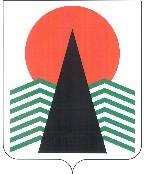 АДМИНИСТРАЦИЯ  НЕФТЕЮГАНСКОГО РАЙОНАпостановлениег.НефтеюганскО предоставлении иных межбюджетных трансфертов бюджетам поселений, входящих в состав Нефтеюганского района, на обеспечение сбалансированности местных бюджетов по итогам 5 месяцев 2022 годаВ соответствии с Порядком предоставления субвенций, субсидий и иных межбюджетных трансфертов из бюджета Нефтеюганского района, утвержденным решением Думы Нефтеюганского района от 27.11.2019 № 434, в целях 
поддержания устойчивости и обеспечения сбалансированности местных бюджетов, 
п о с т а н о в л я ю:1. Департаменту финансов Нефтеюганского района (Егорова И.А.) 
по итогам 5 месяцев 2022 года предоставить иные межбюджетные трансферты бюджетам поселений, входящих в состав Нефтеюганского района, на обеспечение сбалансированности местных бюджетов в сумме 22 000 000 (двадцать два миллиона) рублей 00 копеек следующим поселениям, входящим в состав Нефтеюганского района:Сельское поселение Салым –  2 796 430 (два миллиона семьсот девяносто шесть тысяч четыреста тридцать) рублей 00 копеек.Сельское поселение Куть-Ях – 4 454 986 (четыре миллиона четыреста пятьдесят четыре тысячи девятьсот восемьдесят шесть) рублей 00 копеек.Сельское поселение Усть-Юган – 3 621 419 (три миллиона шестьсот двадцать одна тысяча четыреста девятнадцать) рублей 00 копеек.Сельское поселение Лемпино – 1 076 703 (один миллион семьдесят шесть тысяч семьсот три) рубля 00 копеек.Сельское поселение Каркатеевы – 2 668 985 (два миллиона шестьсот шестьдесят восемь тысяч девятьсот восемьдесят пять) рублей 00 копеек.Сельское поселение Сентябрьский – 2 793 558 (два миллиона семьсот девяносто три тысячи пятьсот пятьдесят восемь) рублей 00 копеек.Сельское поселение Сингапай – 4 587 919 (четыре миллиона пятьсот восемьдесят семь тысяч девятьсот девятнадцать) рублей 00 копеек.Настоящее постановление подлежит размещению на официальном сайте органов местного самоуправления Нефтеюганского района.Глава района					                       	А.А. Бочко15.06.2022№ 1035-па№ 1035-па